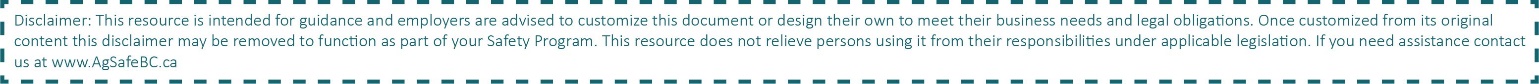 Competency:Competency:Cranberry Corralling/Booming ChecklistCranberry Corralling/Booming ChecklistCranberry Corralling/Booming ChecklistCranberry Corralling/Booming ChecklistCranberry Corralling/Booming ChecklistCranberry Corralling/Booming ChecklistCranberry Corralling/Booming ChecklistCranberry Corralling/Booming ChecklistCranberry Corralling/Booming ChecklistCranberry Corralling/Booming ChecklistCompany Name:Company Name:Company Name:Company Name:Date:Workplace Location:Workplace Location:Workplace Location:Workplace Location:Workplace Location:Worker Name:Worker Name:Worker Name:Evaluator:StepActivityActivityActivityActivityActivityActivityActivityActivityActivityPassFail1Has reviewed Cranberry Corralling/Booming Task Management Package.Has reviewed Cranberry Corralling/Booming Task Management Package.Has reviewed Cranberry Corralling/Booming Task Management Package.Has reviewed Cranberry Corralling/Booming Task Management Package.Has reviewed Cranberry Corralling/Booming Task Management Package.Has reviewed Cranberry Corralling/Booming Task Management Package.Has reviewed Cranberry Corralling/Booming Task Management Package.Has reviewed Cranberry Corralling/Booming Task Management Package.Has reviewed Cranberry Corralling/Booming Task Management Package.2Wears appropriate PPE for hazards & tasks.Wears appropriate PPE for hazards & tasks.Wears appropriate PPE for hazards & tasks.Wears appropriate PPE for hazards & tasks.Wears appropriate PPE for hazards & tasks.Wears appropriate PPE for hazards & tasks.Wears appropriate PPE for hazards & tasks.Wears appropriate PPE for hazards & tasks.Wears appropriate PPE for hazards & tasks.3Worker can recognize markers that identify safe crossings/ditches.Worker can recognize markers that identify safe crossings/ditches.Worker can recognize markers that identify safe crossings/ditches.Worker can recognize markers that identify safe crossings/ditches.Worker can recognize markers that identify safe crossings/ditches.Worker can recognize markers that identify safe crossings/ditches.Worker can recognize markers that identify safe crossings/ditches.Worker can recognize markers that identify safe crossings/ditches.Worker can recognize markers that identify safe crossings/ditches.4Worker stays within vision of working group and communicates effectively with others. Worker stays within vision of working group and communicates effectively with others. Worker stays within vision of working group and communicates effectively with others. Worker stays within vision of working group and communicates effectively with others. Worker stays within vision of working group and communicates effectively with others. Worker stays within vision of working group and communicates effectively with others. Worker stays within vision of working group and communicates effectively with others. Worker stays within vision of working group and communicates effectively with others. Worker stays within vision of working group and communicates effectively with others. 5Worker will report biological treats to supervisor immediately. Worker will report biological treats to supervisor immediately. Worker will report biological treats to supervisor immediately. Worker will report biological treats to supervisor immediately. Worker will report biological treats to supervisor immediately. Worker will report biological treats to supervisor immediately. Worker will report biological treats to supervisor immediately. Worker will report biological treats to supervisor immediately. Worker will report biological treats to supervisor immediately. 6Worker stays away from ditches. Worker stays away from ditches. Worker stays away from ditches. Worker stays away from ditches. Worker stays away from ditches. Worker stays away from ditches. Worker stays away from ditches. Worker stays away from ditches. Worker stays away from ditches. 7Worker is aware of rescue procedures in case of emergency. Worker is aware of rescue procedures in case of emergency. Worker is aware of rescue procedures in case of emergency. Worker is aware of rescue procedures in case of emergency. Worker is aware of rescue procedures in case of emergency. Worker is aware of rescue procedures in case of emergency. Worker is aware of rescue procedures in case of emergency. Worker is aware of rescue procedures in case of emergency. Worker is aware of rescue procedures in case of emergency. 8Worker inspects equipment prior to use and reports any deficiencies.Worker inspects equipment prior to use and reports any deficiencies.Worker inspects equipment prior to use and reports any deficiencies.Worker inspects equipment prior to use and reports any deficiencies.Worker inspects equipment prior to use and reports any deficiencies.Worker inspects equipment prior to use and reports any deficiencies.Worker inspects equipment prior to use and reports any deficiencies.Worker inspects equipment prior to use and reports any deficiencies.Worker inspects equipment prior to use and reports any deficiencies.9Worker maintains neutral posture and proper manual handling techniques. Worker maintains neutral posture and proper manual handling techniques. Worker maintains neutral posture and proper manual handling techniques. Worker maintains neutral posture and proper manual handling techniques. Worker maintains neutral posture and proper manual handling techniques. Worker maintains neutral posture and proper manual handling techniques. Worker maintains neutral posture and proper manual handling techniques. Worker maintains neutral posture and proper manual handling techniques. Worker maintains neutral posture and proper manual handling techniques. 10Worker performs a pre-shift inspection of equipment.Worker performs a pre-shift inspection of equipment.Worker performs a pre-shift inspection of equipment.Worker performs a pre-shift inspection of equipment.Worker performs a pre-shift inspection of equipment.Worker performs a pre-shift inspection of equipment.Worker performs a pre-shift inspection of equipment.Worker performs a pre-shift inspection of equipment.Worker performs a pre-shift inspection of equipment.11Work area and station are cleaned upon completion.  Work area and station are cleaned upon completion.  Work area and station are cleaned upon completion.  Work area and station are cleaned upon completion.  Work area and station are cleaned upon completion.  Work area and station are cleaned upon completion.  Work area and station are cleaned upon completion.  Work area and station are cleaned upon completion.  Work area and station are cleaned upon completion.  12131415161718192021222324252627